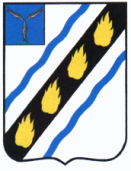 ЗОЛОТОСТЕПСКОЕ  МУНИЦИПАЛЬНОЕ  ОБРАЗОВАНИЕ СОВЕТСКОГО  МУНИЦИПАЛЬНОГО  РАЙОНА  САРАТОВСКОЙ  ОБЛАСТИСОВЕТ  ДЕПУТАТОВ (четвертого созыва)РЕШЕНИЕОт 28.04.2022 г. № 183с.Александровка Об отмене  решения Совета депутатов Золотостепского муниципального образования от 30.08.2017 № 161	Руководствуясь Федеральным законом от 16.12.2019 № 432-ФЗ «О внесении изменений в отдельные законодательные акты Российской Федерации в целях совершенствования законодательства Российской Федерации о противодействии коррупции», Уставом Золотостепского муниципального образования Советского муниципального района Саратовской области, Совет депутатов РЕШИЛ: 	1. Решение Совета депутатов Золотостепского муниципального образования Советского муниципального района от 30.08.2017 № 161 «Об утверждении Положения о порядке получения муниципальными служащими Золотостепского муниципального образования Советского муниципального района Саратовской области  разрешения представителя нанимателя участвовать на безвозмездной основе в управлении некоммерческими организациями в качестве единоличного исполнительного органа или вхождения в состав их коллегиальных органов управления» - отменить.2. Настоящее решение вступает в силу после его официального обнародования (опубликования) в установленном порядке.Глава Золотостепскогомуниципального образования 			А.В.Трушин